North East School Division 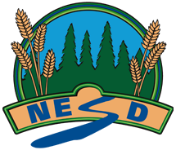 Unpacking Outcomes – Law 30 – CR3Unpacking the Outcome Unpacking the Outcome Unpacking the Outcome Analyze --> interactions 
Analyze --> interactions 
Analyze --> interactions 
Outcome (circle the verb and underline the qualifiers) Outcome (circle the verb and underline the qualifiers) Outcome (circle the verb and underline the qualifiers) Analyze interactions between participants in the Canadian justice system and the community.Analyze interactions between participants in the Canadian justice system and the community.Analyze interactions between participants in the Canadian justice system and the community.KNOW UNDERSTAND BE ABLE TO DO Vocabulary: Community, impact, critique, interrelationship, miscarriage of justice, systemic barrier Community*: victims and their families, offender after serving sentence, family of the offender, workplaces).Challenging Circumstances *: poverty, mental health issues, language and cultural barriers, victims of traumaSystemic Barriers *: racial profiling, court wait times, cost and availability of legal resourcesThat crime impacts the offender, victim, and entire communityThat the justice system doesn’t always appropriately respond to people in challenging circumstances.That there are systemic barriers in the justice system leading to miscarriages of justice, which the government must respond too. That we must be aware of the systemic barriers in our justice system in order to make positive changes That public perception on sentencing and corrections may not always correlate to actual patterns and statisticsThat the reintegration of high risk offenders combined with available supports in the community may reduce recidivism rates.That the relationship between law enforcement and the community can have many impactsExplore the impact of crime on the community*. Critique how the Canadian justice system responds to people in challenging circumstancesExamine systemic barriers (*) in the Canadian criminal justice system.Compare public perception versus patterns and statistics regarding sentencing and corrections.Explore supports available for offenders integrating back to the community.Examine ways to assess levels of recidivism and impact of integrating back high risk offenders in the community.Analyse government responses in light of wrongful imprisonment and other miscarriages of justice and justify appropriateness of response in given situations.Examine (was assess) the impacts of the interrelationship between law enforcement agencies and communities.ESSENTIAL QUESTIONS ESSENTIAL QUESTIONS ESSENTIAL QUESTIONS How does crime impact the offender, the victim, and the entire community?Why doesn’t the justice system always respond appropriately?Why does the government not always respond appropriately to systemic barriers and miscarriages of justice?Why is the relationship between law enforcement and the community impactful?How come public perception on sentencing and corrections doesn’t always correlate with statistics?Why does the justice system sometimes get things wrong?Why is it important for offenders to have support when transitioning back into the community?What is recidivism and how can we reduce it?How does crime impact the offender, the victim, and the entire community?Why doesn’t the justice system always respond appropriately?Why does the government not always respond appropriately to systemic barriers and miscarriages of justice?Why is the relationship between law enforcement and the community impactful?How come public perception on sentencing and corrections doesn’t always correlate with statistics?Why does the justice system sometimes get things wrong?Why is it important for offenders to have support when transitioning back into the community?What is recidivism and how can we reduce it?How does crime impact the offender, the victim, and the entire community?Why doesn’t the justice system always respond appropriately?Why does the government not always respond appropriately to systemic barriers and miscarriages of justice?Why is the relationship between law enforcement and the community impactful?How come public perception on sentencing and corrections doesn’t always correlate with statistics?Why does the justice system sometimes get things wrong?Why is it important for offenders to have support when transitioning back into the community?What is recidivism and how can we reduce it?